Sanitaservice ASL FG S.r.l.                                                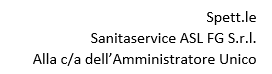 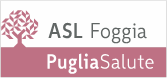 OGGETTO: ADESIONE CESSIONE FERIE SOLIDALI (ai sensi dell’art. 33 del CCNL Sanità Privata per il personale dipendente delle strutture sanitarie associate AIOP e ARIS e dell’art. 18 del Contratto Integrativo Aziendale).  Il/la sottoscritto/a ___________________________________________________________ nato/a a_____________________________________________________ il __________________________ residente a ____________________________________________________________________, provincia ______ in via__________________________________ n. ____ C.F.______________________________________________________, dipendente della Sanitaservice ASL FG S.r.l., con la qualifica di ___________________________________________________, in servizio presso__________________________________________________________________________________________________, letto l’Avviso interno relativo alla cessione solidale delle ferie,DICHIARA  Di voler cedere solidamente, su base volontaria n. _____ giorni di ferie pari a n. ore ________DATA_____________________________                            FIRMA DEL DIPENDENTE____________________________ 